26.07.2018 Г. № 89РОССИЙСКАЯ ФЕДЕРАЦИЯИРКУТСКАЯ ОБЛАСТЬНИЖНЕУДИНСКИЙ МУНИЦИПАЛЬНЫЙ РАЙОНЗАМЗОРСКОЕ СЕЛЬСКОЕ ПОСЕЛЕНИЕАДМИНИСТРАЦИЯПОСТАНОВЛЕНИЕОБ УТВЕРЖДЕНИИ ОТЧЁТА ОБ ИСПОЛНЕНИИБЮДЖЕТА ЗАМЗОРСКОГО МУНИЦИПАЛЬНОГООБРАЗОВАНИЯ ЗА 6 МЕСЯЦЕВ 2018 ГОДАВ соответствии со ст. 264,2 Бюджетного кодекса РФ, Положением о бюджетном процессе в Замзорском муниципальном образовании, Уставом Замзорского муниципального образования, администрация Замзорского муниципального образования – администрация сельского поселенияПОСТАНОВЛЯЕТ:1. Утвердить отчёт об исполнении бюджета Замзорского муниципального образования за 6 месяцев 2018 года согласно приложений   № 1,2,3,4,5.2. Администрации Замзорского муниципального образования направить настоящее Постановление в Думу Замзорского муниципального образования для рассмотрения.3. Настоящее Постановление опубликовать в средствах массовой информации «Вестник Замзорского сельского поселения».4. Контроль за исполнением настоящего Постановления оставляю за собой.Глава Замзорскогомуниципального образования: Е.В. БурмакинаПриложение № 1 к Постановлению Администрации Замзорскогомуниципального образования № 89 от 26.07.2018гОтчет об исполнении доходов бюджета по кодам классификации доходов бюджета Замзорского муниципального образования за 6 месяцев 2018 годаПриложение №2 к Постановлению Замзорскогомуниципального образования№ 89 от 26.07.2018г.Отчет об исполнении расходов бюджета  по ведомственной структуре расходов Замзорского муниципального образования за 6 месяцев 2018гПриложение № 3 к Постановлению Замзорскогомуниципального образования№ 89 от 26.07.2018г.Отчет об исполнении расходов бюджета  по разделам и подразделам классификации расходов бюджетов Замзорского муниципального образования за 6 месяцев 2018г.Приложение № 4 кПостановлению АдминистрацииЗамзорского муниципального образования № 89 от 26.07.2018гОтчет об исполнении источников финансирования дефицита бюджета по кодам групп, подгрупп, статей, видов источников финансирования дефицитов бюджетов классификации операций сектора государственного управления, относящихся к источникам финансирования дефицитов бюджетов Замзорского муниципального образования за 6 месяцев 2018 годаПриложение № 5к ПостановлениюЗамзорского муниципального образования№ 89 от 26.07.2018 г.Сведения о численности муниципальных служащих органов местного самоуправления, работников муниципальных учреждений и фактических затратах на их денежное содержание за 6 месяцев 2018 года26.07.2018 г. № 53РОССИЙСКАЯ ФЕДЕРАЦИЯИРКУТСКАЯ ОБЛАСТЬМУНИЦИПАЛЬНОЕ ОБРАЗОВАНИЕ«НИЖНЕУДИНСКИЙ РАЙОН»ЗАМЗОРСКОЕ МУНИЦИПАЛЬНОЕ ОБРАЗОВАНИЕДУМАРЕШЕНИЕОБ УТВЕРЖДЕНИИ ПОЛОЖЕНИЯ О ПОРЯДКЕ СПИСАНИЯ ИМУЩЕСТВА (ОСНОВНЫХ СРЕДСТВ), НАХОДЯЩЕГОСЯ В МУНИЦИПАЛЬНОЙ СОБСТВЕННОСТИВ соответствии с Федеральным законом от 06.12.2011г. № 402-ФЗ «О бухгалтерском учёте», приказом Министерства финансов РФ от 13.10.2003г. № 91н «Об утверждении методических указаний по бухгалтерскому учёту основных средств» (в ред. от 24.12.2010г. №186н), Гражданским кодексом РФ, руководствуясь Уставом Замзорского муниципального образования, дума Замзорского муниципального образования – сельского поселенияРЕШИЛА:1. Утвердить Положение о порядке списания имущества (основных средств), находящегося в муниципальной собственности Замзорского муниципального образования, согласно приложению к настоящему постановлению.2. Решение Думы № 22 от 15.01.2018г «Об утверждении положения об управлении и распоряжении муниципальным имуществом Замзорского муниципального образования» признать утратившим силу.3. Настоящее постановление вступает в силу после его официального опубликования.4. Контроль за исполнением настоящего постановления оставляю за собой.Глава Замзорского муниципального образования Е.В. БурмакинаПриложениек решению Думы Замзорскогомуниципального образованияот 26.07.2018 №53ПОЛОЖЕНИЕ О ПОРЯДКЕ СПИСАНИЯ ИМУЩЕСТВА (ОСНОВНЫХ СРЕДСТВ), НАХОДЯЩЕГОСЯ В МУНИЦИПАЛЬНОЙ СОБСТВЕННОСТИ ЗАМЗОРСКОГО МУНИЦИПАЛЬНОГО ОБРАЗОВАНИЯНастоящее Положение разработано в целях реализации учетной политики и обеспечения единого порядка списания пришедших в негодность зданий, строений, сооружений, иных объектов недвижимости, машин, оборудования, транспортных средств и другого имущества, являющегося собственностью Замзорского муниципального образования, относящегося к основным средствам, на основании Федерального закона от 21.11.1996г. N129-ФЗ «О бухгалтерском учете» (в ред. от 28.11.2011г. №339 ФЗ), приказа Министерства финансов РФ от 13.10.2003г. N91н «Об утверждении методических указаний по бухгалтерскому учету основных средств» (в ред. от 24.12.2010г. №186н), Устава Замзорского муниципального образования.1.Общие положения1.1.Действие настоящего Положения распространяется на объекты муниципального имущества (основные средства), являющиеся муниципальной собственностью муниципального образования принятые к бухгалтерскому учету и закрепленные на праве хозяйственного ведения за муниципальными унитарными предприятиями или оперативного управления за муниципальными учреждениями и казенными предприятиями; принятые к бухгалтерскому учету органами местного самоуправления; учитываемые в муниципальной казне Замзорского муниципального образования, в том числе переданные организациям различных форм собственности по договорам аренды, в безвозмездное пользование или иным основаниям. 1.2.Списание - заключительная хозяйственная операция при использовании объекта основных средств, включающая в себя следующие мероприятия: определение технического состояния каждой единицы; оформление необходимой документации; получение необходимых согласований и разрешений на списание; списание с балансового (забалансового) учета в предприятии, учреждении; демонтаж, разборка; выбраковка и оприходование возможных материальных ценностей; утилизация вторичного сырья; исключение объекта основных средств из реестра муниципальной собственности.1.3.Муниципальное имущество, закрепленное на праве хозяйственного ведения за муниципальными унитарными предприятиями или оперативного управления  за муниципальными учреждениями и казенными предприятиями, а также имущество, составляющее муниципальную казну Замзорского муниципального образования и находящееся на балансах хозяйствующих субъектов, списывается с их балансов по следующим основаниям: пришедшее в негодность вследствие морального или физического износа, стихийных бедствий и иной чрезвычайной ситуации; ликвидация по аварии; частичная ликвидация при выполнении работ по реконструкции; нарушение нормальных условий эксплуатации; хищение или уничтожение имущества; нецелесообразность его восстановления (ремонта, реконструкции, модернизации), подтвержденная соответствующим заключением или экспертизой; по другим причинам.1.4.Объекты муниципального имущества подлежат списанию лишь в тех случаях, когда восстановить их невозможно или экономически нецелесообразно. Начисленный износ в размере 100 процентов стоимости на объекты, которые пригодны для дальнейшей эксплуатации, не может служить основанием для списания их по причине полного износа 1.5.Муниципальное имущество, переданное в хозяйственное ведение, оперативное управление, в аренду (безвозмездное пользование) и др., списывается при обращении в установленном ниже порядке.2.Порядок списания муниципального имущества2.1.Определение непригодности объектов муниципального имущества и составление соответствующих документов балансодержателем.2.1.1.Для определения непригодности основных средств, невозможности или нецелесообразности их восстановления (ремонта, реконструкции, модернизации), а также для оформления необходимой документации на списание в муниципальных унитарных предприятиях и учреждениях, приказом (распоряжением) руководителя создается комиссия, в состав которой входят:-руководитель муниципального предприятия, учреждения;-главный бухгалтер;-лица, материально ответственные за сохранность списываемого имущества;-специалист, отвечающий за ведение реестра муниципального имущества администрации Замзорского муниципального образования;-представители иных служб и организаций (в случае необходимости).2.1.2. Для определения непригодности муниципального имущества, учитываемого в муниципальной казне, к дальнейшему использованию, невозможности или нецелесообразности его восстановления (ремонта, реконструкции, модернизации), а также для оформления необходимой документации на списание постановлением администрации Замзорского муниципального образования (далее – администрация муниципального образования) создается комиссия, в состав которой входят:-глава Замзорского муниципального образования;-специалист по вопросам бухгалтерского учета администрации муниципального образования, отвечающий за учет имущества;-специалист, отвечающий за ведения реестра муниципального имущества администрации муниципального образования;-представители иных служб и организаций (в случае необходимости).2.1.3.В случае отсутствия у членов комиссии специальных знаний, для участия в заседаниях комиссии по решению председателя комиссии могут приглашаться эксперты. Эксперты включаются в состав комиссии на добровольной основе. Экспертом не может быть лицо организации, на которое возложены обязанности, связанные с непосредственной материальной ответственностью за материальные ценности, исследуемые в целях принятия решения о списании муниципального имущества.2.1.4.В компетенцию комиссий по списанию имущества входит:-осмотр предлагаемого к списанию объекта с использованием необходимой технической документации и данных бухгалтерского учета;-принятие решения по вопросу о целесообразности (пригодности) дальнейшего использования муниципального имущества, о возможности и эффективности его восстановления, возможности использования отдельных узлов, деталей, конструкций и материалов списываемого объекта и их оценка исходя из рыночных цен;-установление непригодности объекта к восстановлению и дальнейшему использованию;-установление причин списания объекта (физический и (или) моральный износ; нарушение нормальных условий содержания и (или) эксплуатации; аварии, стихийные бедствия и иные чрезвычайные ситуации, подтверждённые документально; длительное неиспользование для управленческих нужд и иные причины, которые привели к необходимости списания имущества);-выявление лиц, по вине которых произошло преждевременное выбытие основных средств из эксплуатации, внесение предложений о привлечении этих лиц к ответственности, установленной действующим законодательством Российской Федерации;-контроль за изъятием из списываемых основных средств годных узлов, деталей, материалов, цветных и драгоценных металлов, определение веса и сдача на соответствующий склад;-подготовка и проверка акта о списании муниципального имущества (далее -акт о списании) в зависимости от вида списываемого имущества по утверждённым действующим законодательством унифицированным формам и формирование пакета документов в соответствии с перечнем, утверждаемым приложением к настоящему Положению.2.1.5.Распорядительным актом на комиссию могут быть возложены дополнительные полномочия, направленные на обеспечение использования муниципального имущества по целевому назначению, в том числе при проведении инвентаризации, а также при своевременной подготовке и принятии решений о списании имущества.2.1.6.При списании с бухгалтерского учета муниципальных унитарных предприятий и учреждений, органов местного самоуправления, а также при исключении из муниципальной казны основных средств, выбывших вследствие утраты (аварий, кражи, пожара, стихийного бедствия, действия непреодолимой силы), к акту о списании прилагается акт об утрате (аварии, кражи, пожара, стихийного бедствия, действия непреодолимой силы), материалы внутреннего расследования с указанием мер, принятых в отношении виновных лиц. Руководитель предприятия, учреждения обязан в этот же день информировать в письменной форме администрацию муниципального образования о фактах утраты имущества.2.1.7.В случаях, когда в результате проведенного расследования по определению причин преждевременного выхода из строя имущества установлены виновные лица, руководитель предприятия или учреждения обязан принять меры по привлечению виновных лиц к ответственности, предусмотренной действующим законодательством Российской Федерации. Материалы расследования, приказ руководителя о принятых мерах, соответствующий акт в количестве 2 экземпляров представляется в администрацию муниципального образования.2.1.8.По результатам работы комиссии руководитель предприятия или учреждения направляет в Администрацию муниципального образования ходатайство о списании муниципального имущества, акты на списание основных средств, заключение о непригодности муниципального имущества к дальнейшему использованию, невозможности или нецелесообразности его восстановления (ремонта, реконструкции, модернизации) и другие необходимые документы (предусмотренные в п. п. 2.1 и 2.2 настоящего Положения).2.1.9.Списание муниципального имущества, а также разборка, демонтаж, ликвидация (снос) без согласия органа, осуществляющего функции и полномочия учредителя муниципального предприятия или учреждения, в установленных учредительными документами случаях, которое выдается в форме постановления (распоряжения, приказа), не допускается.2.2.Особенности списания объектов основных средств.2.2.1.Списание объектов недвижимого имущества. Отдельно стоящие здания, пристройки или сооружения списываются распоряжением Администрации муниципального образования на основании акта о списании, акта проверки технического состояния объекта недвижимости и других необходимых документов, согласно обращению балансодержателя или пользователя.  Акт проверки технического состояния предлагаемого к списанию имущества должен содержать подробное описание объекта недвижимости с указанием дефектов и степени износа его конструктивных элементов. В акте должна быть отражена целесообразность списания объекта или должен содержаться мотивированный отказ в списании.2.2.2.Списание автотранспортных средств. Автотранспортные средства списываются распоряжением Администрации муниципального образования на основании акта о списании, заключения о техническом состоянии автотранспортного средства (дефектный акт), согласно обращению балансодержателя или пользователя. Заключение о техническом состоянии автотранспортного средства (дефектный акт, лицензия) составляется специализированной организацией, осуществляющей обслуживание, ремонт, оценку технического состояния транспортных средств. Заключение о техническом состоянии автотранспортного средства (дефектный акт) должно содержать следующие реквизиты: дату проведения осмотра, подробное описание объекта с указанием номера двигателя и кузова (шасси, рамы) автотранспортного средства, наименование балансодержателя объекта, реквизиты организации, выдавшей техническое заключение (дефектный акт). К заключению прилагаются: копия технического паспорта транспортного средства; фотография списываемого транспортного средства (общий вид, государственный номер, номер двигателя, номер шасси).2.2.3.Списание сложной бытовой техники и бытовой радиоэлектронной аппаратуры. При списании сложной бытовой техники и бытовой радиоэлектронной аппаратуры к акту на списание прикладывается заключение о техническом состоянии объекта (дефектный акт, лицензия). Заключение о техническом состоянии объекта (дефектный акт) составляется специалистами специализированных организаций, оказывающих услуги по ремонту и обслуживанию соответствующего оборудования. Заключение о техническом состоянии (дефектный акт) должно содержать следующие реквизиты: дату проведения осмотра, подробное описание объекта с указанием его заводского и (или) инвентарного номера, наименование балансодержателя объекта, реквизиты организации, выдавшей техническое заключение (дефектный акт).2.2.4.Списание компьютерной техники, оргтехники. Для получения разрешения на списание компьютерной техники и оргтехники руководителями предприятий и учреждений направляются в администрацию муниципального образования следующие документы:сопроводительное письмо, подписанное руководителем предприятия, учреждения;акты о списании муниципального имущества.В состав комиссии на списание компьютерной техники и оргтехники включаются:Заместитель главы администрации муниципального образования;ведущий специалист по вопросам бухгалтерского учета администрации муниципального образования, отвечающий за учет имущества, с привлечением независимого эксперта. Акты на списание компьютерной техники согласовываются с Главой муниципального образования.специалист, отвечающий за ведения реестра муниципального имущества администрации муниципального образования;2.2.5.Списание прочих основных средств. Для получения разрешения на списание прочих основных средств руководителями предприятий и учреждений направляются в администрацию муниципального образования следующие документы:сопроводительное письмо, подписанное руководителем предприятия, учреждения;акты о списании муниципального имущества;заключение о непригодности муниципального имущества к дальнейшему использованию, невозможности или нецелесообразности его восстановления (ремонта, реконструкции, модернизации).Акты о списании прочих основных средств согласовываются с Главой муниципального образования.2.3.В случае если представленные предприятием, учреждением документы содержат недостоверную и (или) неполную информацию о предлагаемых к списанию объектах, администрация муниципального образования вправе отказать в списании до приведения документов в соответствие с требованиями действующего законодательства Российской Федерации и настоящего Положения.2.4.Администрация муниципального образования в месячный срок с даты издания муниципального правового акта о списании объектов муниципального имущества осуществляет постановку в муниципальную казну высвободившихся в результате списания материалов, а также узлов, агрегатов и прочих деталей, годных для дальнейшего использования (только для имущества, составляющего муниципальную казну Замзорского муниципального образования2.5.До получения разрешительных документов на списание имущества и утверждения актов о его списании не допускаются разборка и (или) уничтожение имущества, а также его отчуждение.2.6.Отражение списания основных средств в бухгалтерском учете.2.6.1.Администрация муниципального образования в течение 30 календарных дней с момента представления предприятием, учреждением, органом местного самоуправления всех необходимых документов (приложение к настоящему Положению) дает согласие на списание муниципального имущества в форме распоряжения администрации муниципального образования;2.6.2.Руководитель муниципального унитарного предприятия, учреждения и других форм собственности, после получения распоряжения администрации муниципального образования о списании муниципального имущества обязан в срок  до 1 числа следующего месяца отразить списание муниципального имущества в бухгалтерском учете;снять с учета в соответствующих федеральных службах списанные основные средства, подлежащие учету и регистрации;произвести демонтаж, ликвидацию списанных основных средств.При списании объекта недвижимого имущества предприятие, учреждение производит снос объекта, снятие объекта недвижимого имущества с технического учета, производит работу по исключению объекта недвижимого имущества из реестра муниципальной собственности прав на недвижимое имущество и сделок с ним.2.6.3.Ценности, поступившие от выбытия основных средств, а также расходы, связанные с выбытием основных средств, приходуются по соответствующим счетам и отражаются в бухгалтерском учете муниципального унитарного предприятия, учреждения в соответствии с требованиями, предусмотренными действующим законодательством Российской Федерации. Все детали, узлы и агрегаты разобранного и демонтированного имущества, пригодные для ремонта других объектов основных средств, а также материалы, полученные от ликвидации основных средств, приходуются как лом или утиль по цене возможного использования или реализации, а непригодные детали и материалы приходуются как вторичное сырье.Учет, хранение, использование и списание лома и отходов черных, цветных металлов, а также утильсырья осуществляются в порядке, установленном для первичного сырья, материалов готовой продукции.2.6.4.Руководитель предприятия, учреждения обязан в течение 10 календарных дней уведомить Администрацию муниципального образования о выполнении распоряжения о списании муниципального имущества и представить документы, подтверждающие ликвидацию имущества.  При списании объекта недвижимости, руководитель предприятия, учреждения направляет в течение 3 календарных дней администрацию муниципального образования акт о сносе объекта недвижимости, подтвержденный документами органов технической инвентаризации.2.7.Исключение основных средств из реестра муниципальной собственности администрации Замзорского муниципального образования (далее - Реестр).2.7.1.Списанные основные средства подлежат исключению из Реестра.2.7.2.Исключение муниципального имущества из Реестра осуществляется администрацией муниципального образования после получения уведомления от предприятия, учреждения о выполнении постановления (распоряжения) о списании.2.7.3.Администрация муниципального образования в течение 30 календарных дней с момента получения всех необходимых документов: дает согласие в форме распоряжения муниципального образования администрации на исключение муниципального имущества из Реестра; вносит соответствующую запись в Реестр; информирует о выбывших объектах недвижимости (только для имущества, составляющего муниципальную казну администрации Замзорского муниципального образования) территориальные органы государственной регистрации, кадастра и картографии по Иркутской области.3.Заключительные положения3.1.В случаях нарушения настоящего Положения при списании с баланса основных средств, а также при бесхозяйственном отношении к материальным ценностям виновные в этом должностные лица привлекаются к ответственности в порядке, установленном действующим законодательством Российской Федерации.Приложениек Положению о порядке списаниямуниципального имущества (основных средств),находящихся в муниципальной собственностиЗамзорского муниципального образованияПЕРЕЧЕНЬ ДОКУМЕНТОВ НА СПИСАНИЕ ОСНОВНЫХ СРЕДСТВ1.Обращение на имя Главы администрации муниципального образования.2.Перечень объектов, решение о списании которых подлежит согласованию. В данном перечне в обязательном порядке указываются:номер по порядку;наименование объекта муниципального имущества; инвентарный номер объекта муниципального имущества в случае его присвоения; год ввода в эксплуатацию (год выпуска) объекта муниципального имущества;балансовая стоимость объекта муниципального имущества на момент принятия решения о списании;остаточная стоимость объекта муниципального имущества на момент принятия решения о списании;срок полезного использования, установленный для данного объекта муниципального имущества, и срок фактического использования на момент принятия решения о списании;3.Копия инвентарной карточки учета основных средств.4.Акты о списании основных средств в соответствии с унифицированными формами, установленными действующим законодательством (в 2 экземплярах).5.Копия технического паспорта списываемого транспортного средства.6.Копия постановления (распоряжения, приказа) о создании постоянно действующей комиссии по списанию основных средств.7.Копия протокола заседания комиссии по подготовке и принятию решения о списании объектов муниципального имущества;8.При списании основных средств, утраченных вследствие кражи, пожара, аварий и других чрезвычайных ситуаций, в администрацию муниципального образования дополнительно представляются:документ, подтверждающий факт утраты имущества (акт об аварии, постановление о возбуждении уголовного дела либо об отказе в его возбуждении, справка пожарной инспекции о факте пожара и т.п.);объяснительные записки руководителя муниципального унитарного предприятия или муниципального учреждения и материально-ответственных лиц о факте утраты имущества с указанием сведений о возмещении ущерба виновными лицами;копия приказа о наказании лиц, виновных в преждевременном выбытии основных средств из эксплуатации.26.07.2018 г. № 54РОССИЙСКАЯ ФЕДЕРАЦИЯИРКУТСКАЯ ОБЛАСТЬНИЖНЕУДИНСКИЙ МУНИЦИПАЛЬНЫЙ РАЙОНЗАМЗОРСКОЕ СЕЛЬСКОЕ ПОСЕЛЕНИЕДУМАРЕШЕНИЕОБ УТВЕРЖДЕНИИ ПОЛОЖЕНИЯ О ПОРЯДКЕ ОСУЩЕСТВЛЕНИЯ МУНИЦИПАЛЬНОГО КОНТРОЛЯ ЗА ОБЕСПЕЧЕНИЕМ СОХРАННОСТИ АВТОМОБИЛЬНЫХ ДОРОГ МЕСТНОГО ЗНАЧЕНИЯ В ГРАНИЦАХ ЗАМЗОРСКОГО МУНИЦИПАЛЬНОГО ОБРАЗОВАНИЯВ соответствии с Федеральным законом от 06.10.2003 N 131-ФЗ "Об общих принципах организации местного самоуправления в Российской Федерации", Федеральным законом от 08.11.2007 N 257-ФЗ "Об автомобильных дорогах и о дорожной деятельности в Российской Федерации и о внесении изменений в отдельные законодательные акты Российской Федерации", Федеральным законом от 26.12.2008 N 294-ФЗ "О защите прав юридических лиц и индивидуальных предпринимателей при осуществлении государственного контроля (надзора) и муниципального контроля", руководствуясь Уставом Замзорского муниципального образованияРЕШИЛА:1. Утвердить Положение о порядке осуществления муниципального контроля за обеспечением сохранности автомобильных дорог местного значения в границах Замзорского муниципального образования согласно приложению к настоящему Решению.2. Опубликовать настоящее Решение в  "Вестнике Замзорского сельского поселения" и разместить на официальном сайте в информационно -  телекоммуникационной сети «Интернет». 3. Контроль за исполнением настоящего Решения оставляю за собой.Глава Замзорскогомуниципального образования Е.В. БурмакинаПриложениек Решению Думы Замзорского муниципального образования от 26.07.2018 г. № 54ПОЛОЖЕНИЕО ПОРЯДКЕ ОСУЩЕСТВЛЕНИЯ МУНИЦИПАЛЬНОГО КОНТРОЛЯ ЗА ОБЕСПЕЧЕНИЕМ СОХРАННОСТИ АВТОМОБИЛЬНЫХ ДОРОГ МЕСТНОГО ЗНАЧЕНИЯ В ГРАНИЦАХ ЗАМЗОРСКОГО МУНИЦИПАЛЬНОГО ОБРАЗОВАНИЯГлава 1. Общие положения1. Настоящее Положение о порядке осуществления муниципального контроля за обеспечением сохранности автомобильных дорог местного значения в границах Замзорского муниципального образования (далее - Положение) разработано в соответствии с Федеральными законами от 06.10.2003 № 131-ФЗ "Об общих принципах организации местного самоуправления в Российской Федерации", от 08.11.2007 № 257-ФЗ "Об автомобильных дорогах и о дорожной деятельности в Российской Федерации и о внесении изменений в отдельные законодательные акты Российской Федерации" (далее - Федеральный закон № 257-ФЗ), от 26.12.2008 № 294-ФЗ "О защите прав юридических лиц и индивидуальных предпринимателей при осуществлении государственного контроля (надзора) и муниципального контроля" (далее - Федеральный закон № 294-ФЗ) и регламентирует порядок организации и осуществления муниципального контроля за обеспечением сохранности автомобильных дорог местного значения в границах Замзорского муниципального образования (далее - муниципальный контроль).2. Под муниципальным контролем понимаются действия должностных лиц органа муниципального контроля, направленные на предупреждение, выявление и пресечение нарушений юридическими лицами, их руководителями и иными должностными лицами, индивидуальными предпринимателями и их уполномоченными представителями, физическими лицами (субъекты муниципального контроля), требований установленных международными договорами Российской Федерации, федеральными законами и принимаемыми в соответствии с ними иными нормативными правовыми актами Российской Федерации в области использования автомобильных дорог местного значения (далее - обязательные требования), посредством организации и проведения проверок субъектов контроля, принятия предусмотренных законодательством Российской Федерации мер по пресечению и (или) устранению последствий выявленных нарушений, а также связанные с систематическим наблюдением за исполнением обязательных требований, анализом и прогнозированием состояния исполнения обязательных требований при осуществлении деятельности субъектами контроля.Органом муниципального контроля является Администрация Замзорского муниципального образования (далее- администрация) в лице специалиста администрации Замзорского муниципального образования (далее- специалиста администрации), уполномоченного на осуществление муниципального контроля за обеспечением сохранности автомобильных дорог местного значения в границах Замзорского муниципального образования.Перечень должностных лиц, уполномоченных осуществлять муниципальный контроль на территории Замзорского муниципального образования (далее - должностные лица администрации), утверждается распоряжением администрации Замзорского муниципального образования.3. Объект муниципального контроля - автомобильные дороги местного значения в границах Замзорского муниципального образования, предназначенные для движения транспортных средств и включающие в себя земельные участки в границах полосы отвода автомобильной дороги и расположенные на них или под ними конструктивные элементы (дорожное полотно, дорожное покрытие и подобные элементы), объекты дорожного сервиса и дорожные сооружения, являющиеся ее технологической частью: защитные дорожные сооружения, искусственные дорожные сооружения, производственные объекты, элементы обустройства автомобильных дорог.4. Субъекты муниципального контроля - юридические лица, их руководители и иные должностные лица, индивидуальные предприниматели и их уполномоченные представители, физические лица, которые являются пользователями автомобильных дорог.5. Муниципальный контроль осуществляется во взаимодействии с органом государственного надзора в соответствующей сфере деятельности, федеральными органами исполнительной власти, организациями независимо от организационно-правовых форм и форм собственности, гражданами.6. Основные понятия и термины, используемые в настоящем Положении, применяются в значениях, определенных Федеральным законом № 257-ФЗ, Федеральным законом № 294-ФЗ.Глава 2. Цели и задачи муниципального контроля1. Целью муниципального контроля является соблюдение субъектами муниципального контроля обязательных требований в области использования автомобильных дорог и полос отвода автомобильных дорог местного значения.2. Основными задачами муниципального контроля являются:2.1. предупреждение, выявление и пресечение нарушений требований, установленных международными договорами Российской Федерации, федеральными законами и принимаемыми в соответствии с ними иными нормативными правовыми актами Российской Федерации, законами Иркутской области и муниципальными правовыми актами Замзорского муниципального образования в области использования автомобильных дорог местного значения;2.2. принятие мер по устранению последствий нарушений, выявленных в ходе осуществления муниципального контроля;2.3. создание надлежащих условий для защиты прав и законных интересов граждан, юридических лиц и индивидуальных предпринимателей, общественных интересов в сфере использования автомобильных дорог местного значения.Глава 3. Порядок организации и осуществления муниципального контроля1. Муниципальный контроль проводится путем плановых и внеплановых проверок, которые осуществляются в форме выездных и (или) документарных проверок, на основании распоряжения администрации, составленного по форме, установленной Приказом Министерства экономического развития Российской Федерации от 30.04.2009 № 141 "О реализации положений Федерального закона "О защите прав юридических лиц и индивидуальных предпринимателей при осуществлении государственного контроля (надзора) и муниципального контроля" (далее - решение о проведении проверки).2. Мероприятия по муниципальному контролю в отношении юридических лиц и индивидуальных предпринимателей, проводятся с соблюдением требований статей 9 - 17 Федерального закона № 294-ФЗ.3. Порядок проведения проверок, а также права и обязанности должностных лиц администрации, осуществляющих мероприятия по муниципальному контролю, права и обязанности лиц, в отношении которых осуществляются указанные мероприятия, определяются административным регламентом, утвержденным постановлением Администрации Замзорского муниципального образования с учетом требований законодательства Российской Федерации и Иркутской области.4. Плановые проверки юридического лица, индивидуального предпринимателя, физического лица проводятся на основании разрабатываемых и утверждаемых администрацией ежегодных планов. Утвержденный главой администрации ежегодный план проведения плановых проверок доводится до сведения заинтересованных лиц посредством его размещения на официальном сайте Замзорского муниципального образования в сети "Интернет" либо иным доступным способом. Ежегодные планы проведения плановых проверок юридических лиц и индивидуальных предпринимателей подлежат согласованию с органами прокуратуры в порядке, установленном Федеральным законом № 294-ФЗ.5. Основанием для включения плановой проверки юридического лица, индивидуального предпринимателя, физического лица в ежегодный план проведения плановых проверок является истечение трех лет со дня:5.1. государственной регистрации юридического лица, индивидуального предпринимателя;5.2. начала использования физическим лицом земельного участка в границах полосы отвода на условиях сервитута;5.3. окончания проведения последней плановой проверки юридического лица, индивидуального предпринимателя, физического лица.6. Основаниями для проведения внеплановой проверки являются:6.1. истечение срока исполнения юридическим лицом, индивидуальным предпринимателем, физическим лицом ранее выданного предписания об устранении выявленного нарушения обязательных требований законодательства;6.2. мотивированное представление должностного лица администрации по результатам предварительной проверки поступивших в администрацию  заявлений граждан, индивидуальных предпринимателей, юридических лиц, информации от органов государственной власти, органов местного самоуправления, из средств массовой информации о следующих фактах:6.2.1. возникновения угрозы причинения вреда жизни, здоровью граждан, окружающей среде, безопасности государства, а также угрозы чрезвычайных ситуаций природного и техногенного характера;6.2.2. причинения вреда жизни, здоровью граждан, окружающей среде, безопасности государства, а также возникновение чрезвычайных ситуаций природного и техногенного характера.7. Обращения и заявления, не позволяющие установить лицо, обратившееся в администрацию, а также обращения и заявления, не содержащие сведений о фактах, указанных в пункте 6.2 части 6 настоящей статьи, не могут служить основанием для проведения внеплановой проверки. В случае если изложенная в обращении или заявлении информация может в соответствии с пунктом 6.2 части 6 настоящей статьи являться основанием для проведения внеплановой проверки, должностное лицо администрации при наличии у него обоснованных сомнений в авторстве обращения или заявления обязано принять разумные меры к установлению обратившегося лица. Обращения и заявления, направленные заявителем в форме электронных документов, могут служить основанием для проведения внеплановой проверки только при условии, что они были направлены заявителем с использованием средств информационно-коммуникационных технологий, предусматривающих обязательную авторизацию заявителя в единой системе идентификации и аутентификации.При рассмотрении обращений и заявлений, информации о фактах, указанных в части 6 настоящей статьи, должны учитываться результаты рассмотрения ранее поступивших подобных обращений и заявлений, информации, а также результаты ранее проведенных мероприятий по контролю в отношении соответствующих юридических лиц, индивидуальных предпринимателей или физических лиц.Глава 4. Порядок организации предварительной проверки юридических, физических лиц и индивидуальных предпринимателей1. При отсутствии достоверной информации о лице, допустившем нарушение обязательных требований, достаточных данных о нарушении обязательных требований либо о фактах, указанных в части 6 статьи 3 настоящего Положения, уполномоченными должностными лицами администрации может быть проведена предварительная проверка поступившей информации. В ходе проведения предварительной проверки принимаются меры по запросу дополнительных сведений и материалов (в том числе в устном порядке) у лиц, направивших заявления и обращения, представивших информацию, проводится рассмотрение документов юридического лица, индивидуального предпринимателя, физического лица, имеющихся в распоряжении администрации.В рамках предварительной проверки у юридического лица, индивидуального предпринимателя, физического лица могут быть запрошены пояснения в отношении полученной информации, но представление таких пояснений и иных документов не является обязательным.2. При выявлении по результатам предварительной проверки лиц, допустивших нарушение обязательных требований, получении достаточных данных о нарушении обязательных требований либо о фактах, указанных в части 6 статьи 3 настоящего Положения, уполномоченное должностное лицо администрации готовит мотивированное представление о назначении внеплановой проверки по основаниям, указанным в пункте 6.2 части 6 статьи 3 настоящего Положения. По результатам предварительной проверки меры по привлечению юридического лица и индивидуального предпринимателя, физического лица к ответственности не принимаются.3. По решению главы Замзорского муниципального образования предварительная проверка прекращается, если после начала соответствующей проверки выявлена анонимность обращения или заявления, явившихся поводом для ее организации, либо установлены заведомо недостоверные сведения, содержащиеся в обращении или заявлении.Глава 5. Порядок оформления результатов проверки1. По результатам проверки юридических лиц и индивидуальных предпринимателей должностным лицом администрации, проводящим проверку, составляется акт проверки в двух экземплярах по типовой форме, установленной уполномоченным Правительством Российской Федерации федеральным органом исполнительной власти. Перечень сведений, которые указываются в акте проверки, устанавливается федеральным законом.По результатам проверки физического лица должностным лицом администрации составляется акт проверки в двух экземплярах по типовой форме, утвержденной постановлением Администрации Замзорского муниципального образования. Перечень сведений, которые указываются в акте проверки, устанавливается административным регламентом.2. Акт проверки оформляется должностным лицом администрации, проводящим проверку, непосредственно после ее завершения в двух экземплярах.К акту проверки прилагаются протоколы или заключения проведенных исследований, испытаний и экспертиз, объяснения работников юридического лица, работников индивидуального предпринимателя, физического лица, на которых возлагается ответственность за нарушение требований, установленных федеральными законами, законами Иркутской области, муниципальными правовыми актами  в области использования автомобильных дорог, предписания об устранении выявленных нарушений и иные связанные с результатами проверки документы или их копии.Один экземпляр акта проверки с копиями приложений вручается руководителю, иному должностному лицу или уполномоченному представителю юридического лица, индивидуальному предпринимателю, его уполномоченному представителю, физическому лицу под расписку об ознакомлении либо об отказе в ознакомлении с актом проверки, а в случае их отсутствия либо отказа дать расписку об ознакомлении либо об отказе в ознакомлении с актом проверки должностное лицо администрации направляет акт заказным почтовым отправлением с уведомлением о вручении, которое приобщается к экземпляру акта проверки, хранящемуся в деле администрации. При отказе субъекта проверки от ознакомления с актом проверки должностное лицо администрации, проводящее проверку, делает соответствующую запись в акте проверки. При наличии согласия проверяемого лица на осуществление взаимодействия в электронной форме акт проверки может быть направлен в форме электронного документа, подписанного усиленной квалифицированной электронной подписью лица, составившего данный акт, руководителю, иному должностному лицу или уполномоченному представителю юридического лица, индивидуальному предпринимателю, его уполномоченному представителю, физическому лицу. При этом акт, направленный в форме электронного документа, подписанного усиленной квалифицированной электронной подписью должностного лица администрации, составившего данный акт, проверяемому лицу способом, обеспечивающим подтверждение получения указанного документа, считается полученным проверяемым лицом.3. Администрация ведет учет мероприятий по муниципальному контролю.Глава 6. Порядок организации и осуществления мероприятий, направленных на профилактику и предупреждение нарушений обязательных требований1. В целях предупреждения нарушений юридическими лицами, индивидуальными предпринимателями или физическими, обязательных требований, устранения причин, факторов и условий, способствующих нарушениям обязательных требований, администрация осуществляет мероприятия по профилактике нарушений обязательных требований в соответствии с ежегодно утверждаемыми Администрацией Замзорского муниципального образования программами.2. В целях профилактики нарушений обязательных требований администрация:2.1. обеспечивает размещение на официальном сайте Замзорского муниципального образования в сети "Интернет" перечень нормативных актов или их отдельных частей, содержащих обязательные требования, оценка соблюдения которых является предметом муниципального контроля, а также текстов соответствующих нормативных правовых актов;2.2. осуществляет информирование юридических лиц, индивидуальных предпринимателей и физических лиц по вопросам соблюдения обязательных требований, в том числе посредством разработки и опубликования руководств по соблюдению обязательных требований, проведения семинаров и конференций, разъяснительной работы в средствах массовой информации и иными способами.В случае изменения обязательных требований администрация  подготавливает и распространяет комментарии о содержании новых нормативных правовых актов, устанавливающих обязательные требования, внесенных изменениях в действующие акты, сроках и порядке вступления их в действие, а также рекомендации о проведении необходимых организационных, технических мероприятий, направленных на внедрение и обеспечение соблюдения обязательных требований;2.3. обеспечивает регулярное (не реже одного раза в год) обобщение практики осуществления в области муниципального контроля и размещение на официальном сайте Солонецкого муниципального образования города  в сети "Интернет" соответствующих обобщений, в том числе с указанием наиболее часто встречающихся случаев нарушений обязательных требований с рекомендациями в отношении мер, которые должны приниматься юридическими лицами, индивидуальными предпринимателями или физическими лицами, в целях недопущения таких нарушений;2.4. выдает предостережения о недопустимости нарушения обязательных требований в соответствии с частью 3 настоящей статьи, если иной порядок не установлен федеральным законом.3. При условии, что иное не установлено федеральным законом, при наличии у администрации сведений о готовящихся нарушениях или о признаках нарушений обязательных требований, содержащихся в поступивших обращениях и заявлениях (за исключением обращений и заявлений, авторство которых не подтверждено), информации от органов государственной власти, органов местного самоуправления, из средств массовой информации в случаях, если отсутствуют подтвержденные данные о том, что нарушение обязательных требований, требований, установленных муниципальными правовыми актами, причинило вред жизни, здоровью граждан, окружающей среде, безопасности государства, а также привело к возникновению чрезвычайных ситуаций природного и техногенного характера либо создало непосредственную угрозу указанных последствий, и если юридическое лицо, индивидуальный предприниматель или физическое лицо ранее не привлекались к ответственности за нарушение соответствующих требований, администрация в порядке, установленном действующим законодательством, объявляет юридическому лицу, индивидуальному предпринимателю или физическому лицу предостережение о недопустимости нарушения обязательных требований и предлагает юридическому лицу, индивидуальному предпринимателю или физическому лицу принять меры по обеспечению соблюдения обязательных требований, требований, установленных муниципальными правовыми актами, и уведомить об этом в установленный в таком предостережении срок администрацию.Глава 7. Меры, принимаемые должностными лицами в отношении фактов нарушений, выявленных при проведении проверки1. В случае выявления при проведении проверки нарушений юридическим, индивидуальным предпринимателем или физическим лицом обязательных требований или требований, установленных муниципальными правовыми актами, должностные лица администрации, проводившие проверку, в пределах полномочий, предусмотренных законодательством Российской Федерации, обязаны:1.1. выдать предписание юридическому лицу, индивидуальному предпринимателю или физическому лицу, об устранении выявленных нарушений с указанием сроков их устранения и (или) о проведении мероприятий по предотвращению причинения вреда жизни, здоровью людей, окружающей среде, безопасности государства, предупреждению возникновения чрезвычайных ситуаций природного и техногенного характера, а также других мероприятий, предусмотренных федеральными законами;1.2. принять меры по контролю за устранением выявленных нарушений, их предупреждению, предотвращению возможного причинения вреда жизни, здоровью граждан, окружающей среде, обеспечению безопасности государства, предупреждению возникновения чрезвычайных ситуаций природного и техногенного характера, а также меры по привлечению лиц, допустивших выявленные нарушения, к ответственности.2. В случае если при проведении проверки установлено, что деятельность юридического лица, его филиала, представительства, структурного подразделения, индивидуального предпринимателя, физического лица, представляют непосредственную угрозу причинения вреда жизни, здоровью граждан, окружающей среде, безопасности государства, возникновения чрезвычайных ситуаций природного и техногенного характера или такой вред причинен, администрация обязана незамедлительно принять меры по недопущению причинения вреда или прекращению его причинения вплоть до временного запрета деятельности юридического лица, его филиала, представительства, структурного подразделения, индивидуального предпринимателя в порядке, установленном Кодексом Российской Федерации об административных правонарушениях и довести до сведения граждан, а также других юридических и физических лиц, индивидуальных предпринимателей любым доступным способом информацию о наличии угрозы причинения вреда и способах его предотвращения.Глава 8. Заключительные положения1. Уполномоченные должностные лица администрации несут установленную законодательством Российской Федерации и (или) Иркутской области ответственность за неисполнение или ненадлежащее исполнение возложенных на них функций по осуществлению муниципального контроля.2. Невыполнение законных требований уполномоченных должностных лиц администрации, осуществляющих муниципальный контроль, либо совершение действий, препятствующих исполнению возложенных на них обязанностей, влекут ответственность в порядке, установленном законодательством Российской Федерации и (или) Иркутской области.3. О мерах, принятых в отношении виновных лиц, в течение десяти дней со дня принятия таких мер администрация обязана сообщить в письменной форме юридическому лицу, индивидуальному предпринимателю или физическому лицу, права и (или) законные интересы которых нарушены.4. Финансовое обеспечение мероприятий по муниципальному контролю осуществляется за счет средств бюджета Замзорского муниципального образования.26.07.2018 г. № 55РОССИЙСКАЯ ФЕДЕРАЦИЯИРКУТСКАЯ ОБЛАСТЬНИЖНЕУДИНСКИЙ МУНИЦИПАЛЬНЫЙ РАЙОНЗАМЗОРСКОЕ СЕЛЬСКОЕ ПОСЕЛЕНИЕДУМАРЕШЕНИЕОБ УСТАНОВЛЕНИИ НА 2018 ГОД ОБЪЕМАМЕЖБЮДЖЕТНЫХ ТРАНСФЕРТОВ ЗАОСУЩЕСТВЛЕНИЕ ПЕРЕДАННЫХ ПОЛНОМОЧИЙПО РЕШЕНИЮ ВОПРОСОВ МЕСТНОГО ЗНАЧЕНИЯВ соответствии со статьей 14, частью 4 статьи 15 Федерального закона от 6 октября 2003 года № 131-ФЗ «Об общих принципах организации местного самоуправления в Российской Федерации», статьей 142.5 Бюджетного кодекса Российской Федерации, руководствуясь ст. ст. 10, 33 Устава Замзорского муниципального образования, Дума Замзорского муниципального образованияРЕШИЛА:1. Установить на 2018 год объем межбюджетных трансфертов, передаваемых из бюджета Замзорского муниципального образования в бюджет муниципального образования «Нижнеудинский район», за осуществление части переданных полномочий по решению вопросов местного значения в сумме 271 368   рублей, в том числе:1) по решению вопроса местного значения - составление и рассмотрение проекта бюджета поселения, утверждение и исполнение бюджета поселения, осуществление контроля за его исполнением, составление и утверждение отчета об исполнении бюджета поселения – в сумме 215 231 рублей;2) по решению вопроса местного значения - в области градостроительной деятельности – в сумме 56 137  рублей.2. Администрации Замзорского муниципального образования заключить с администрацией муниципального района муниципального образования "Нижнеудинский район" дополнительное соглашение к Соглашению о передаче осуществления части полномочий по решению вопросов местного значения от 1 мая 2016 года № 4.3. Опубликовать настоящее решение в печатном средстве массовой информации «Вестник Замзорского сельского поселения».4. Опубликовать дополнительное соглашение к Соглашению о передаче осуществления части полномочий по решению вопросов местного значения после его подписания в печатном средстве массовой информации «Вестник Замзорского сельского поселения».5. Настоящее решение вступает в силу с 1 августа 2018 года.Председатель Думы Замзорскогомуниципального образования Е.В. Бурмакина 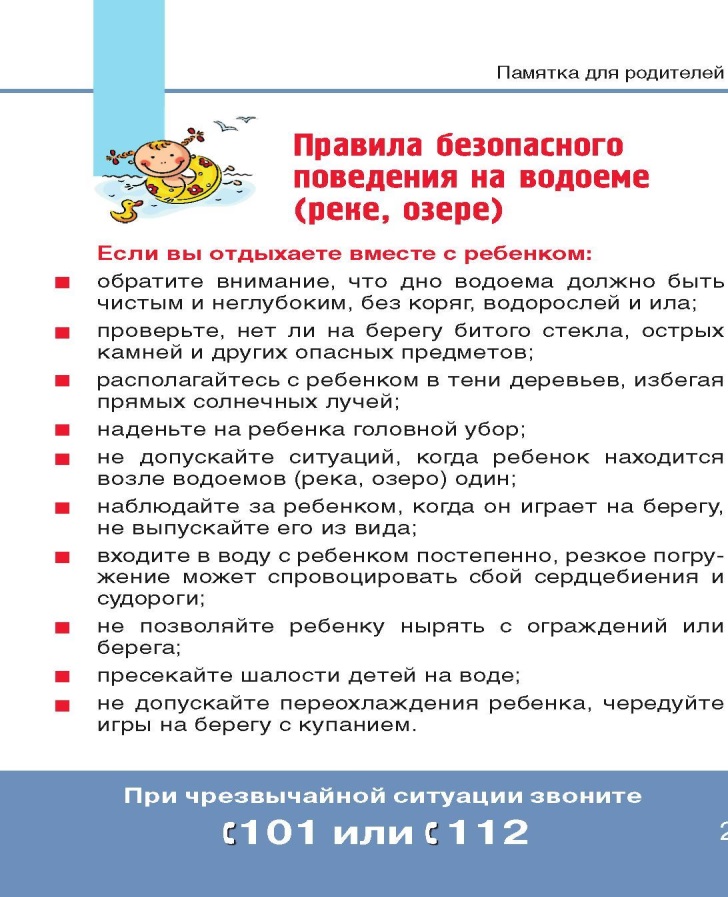 Правила поведения детей на воде в летний период.Уважаемые родители!Наступает летний сезон. Отдыхающие устремляются на отдых поближе к воде. Радость пребывания на водоемах может омрачить ваш отдых, если не соблюдать правила поведения на воде:- убедительная просьба к родителям не отпускать детей на водоемы без присмотра;- купаться и загорать лучше на оборудованном пляже; никогда не купайтесь в незнакомых местах!- не купайтесь в водоёмах, в которых есть ямы и бьют ключи!- не купайтесь в загрязнённых водоёмах!- если вы не умеете плавать, не следует заходить в воду выше пояса;- не разрешайте детям и не устраивайте сами во время купания шумные игры на воде – это опасно! - находиться в воде рекомендуется не более 10-20 минут, при переохлаждении могут возникнуть судороги;- после купания необходимо насухо вытереть лицо и тело;- нельзя нырять с мостов, пристаней даже в тех местах, где ныряли прошлым летом, так как за год уровень воды изменяется, в воде могут находиться посторонние предметы;- прыгать с берега в незнакомых местах категорически запрещается;- нельзя заплывать за буйки, так они ограничивают акваторию с проверенным дном – там нет водоворотов;- если вы оказались в водовороте, не теряйтесь, наберите побольше воздуха в легкие и погрузитесь на глубину, сделав сильный рывок в сторону, всплывите на поверхность воды;- нельзя заплывать далеко, так как можно не рассчитать своих сил, чтобы вернуться к берегу, что может привести к переутомлению мышц;- если вы почувствовали усталость, не стремитесь как можно быстрее доплыть до берега, «отдохните» на воде лежа на спине;- опасно подныривать друг под друга, хватать за ноги, пугать, сталкивать в воду или заводить на глубину не умеющих плавать;- если вас захватило сильное течение, не стоит пытаться бороться с ним, надо плыть вниз по течению под углом, приближаясь к берегу;- если во время отдыха или купания Вы увидели, что человек тонет или ему требуется Ваша помощь, помогите ему, используя спасательный круг!-находясь на солнце, применяйте меры предосторожности от перегрева и теплового удара!Меры безопасности при купании1.Купаться лучше утром или вечером, когда солнце греет, но еще нет опасности перегрева2. Температура воды должна быть не ниже 17-19 градусов, находиться в воде рекомендуется не более 20 минут.3. Не следует входить или прыгать в воду после длительного пребывания на солнце, т.к. при охлаждении в воде наступает сокращение мышц, что привлечет остановку сердца4. В ходе купания не заплывайте далеко.5. В водоемах с водорослями надо плыть у поверхности воды.6. Опасно плавать на надувных матрацах, игрушках или автомобильных шинах, т.к. ветром или течением их может отнести от берега, из них может выйти воздух, и человек, не умеющий плавать, может пострадать.7. Не разрешайте нырять с мостов, причалов.8. Нельзя подплывать к лодкам, катерами судам.9. Следует помнить, что ограничительные знаки на воде указывают на конец акватории с проверенным дном. Пренебрежение этими правилами может привести к получению травмы или гибели.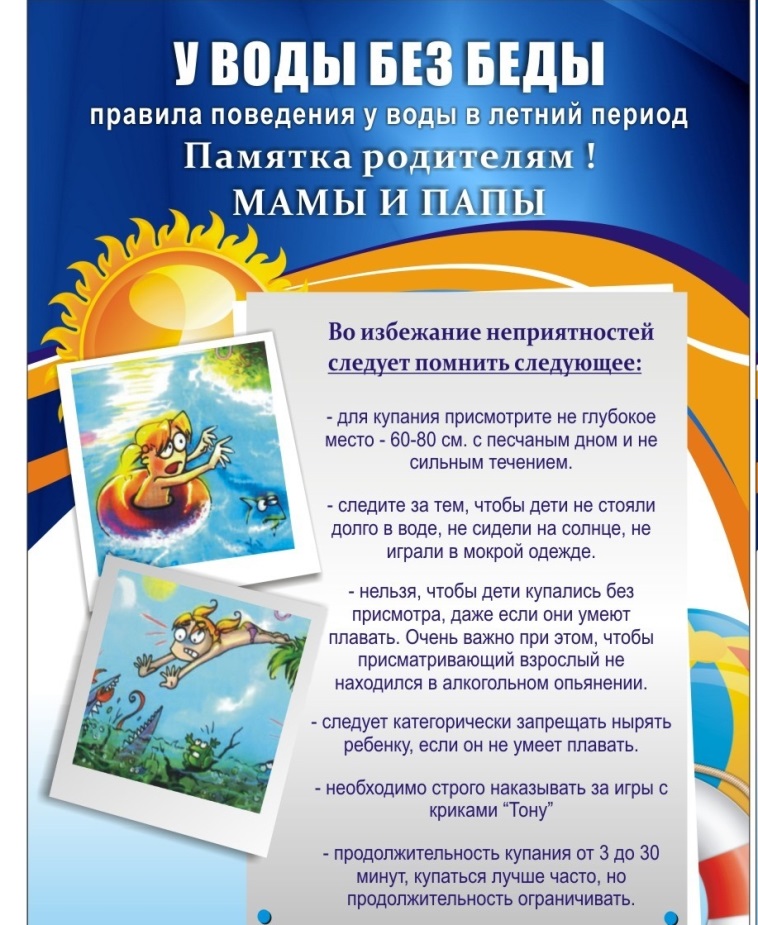 Адрес: Иркутская область Нижнеудинский район, п. Замзор, ул. Рабочая,5Издатель: Администрация Замзорского муниципального образования – администрация сельского поселенияНаименование показателякод доходаУтвержденоИсполненоисполненияДоходы бюджета - Всего0008500000000000000010 522 098,005 294 178,06    50,31НАЛОГОВЫЕ И НЕНАЛОГОВЫЕ ДОХОДЫ000100000000000000002 722 500,001 915 901,81    70,37НАЛОГИ НА ПРИБЫЛЬ, ДОХОДЫ000101000000000000001 354 300,001 253 179,78  92,53Налог на доходы физических лиц000101020000100001101 354 300,001 253 179,78    92,53Налог на доходы физических лиц000101020100100001101 354 300,001 250 152,42    92,31Налог на доходы физических лиц000101020200100001100,001 762,46    0,00Налог на доходы физических лиц с доходов, полученных физическими лицами в соответствии со статьей 228 Налогового кодекса Российской Федерации000101020300100001100,001 264,90    0,00НАЛОГИ НА ТОВАРЫ (РАБОТЫ, УСЛУГИ), РЕАЛИЗУЕМЫЕ НА ТЕРРИТОРИИ РОССИЙСКОЙ ФЕДЕРАЦИИ000103000000000000001 234 600,00605 775,91    49,07Акцизы по подакцизным товарам (продукции), производимым на территории Российской Федерации000103020000100001101 234 600,00605 775,91    49,07Доходы от уплаты акцизов на дизельное топливо, подлежащие распределению между бюджетами субъектов Российской Федерации и местными бюджетами с учетом установленных дифференцированных нормативов отчислений в местные бюджеты00010302230010000110499 200,00262 530,43    52,59Доходы от уплаты акцизов на дизельное топливо, подлежащие распределению между бюджетами субъектов Российской Федерации и местными бюджетами с учетом установленных дифференцированных нормативов отчислений в местные бюджеты000103022400100001105 300,001 990,19    37,55Доходы от уплаты акцизов на автомобильный бензин, подлежащие распределению между бюджетами субъектов Российской Федерации и местными бюджетами с учетом установленных дифференцированных нормативов отчислений в местные бюджеты00010302250010000110833 400,00395 801,32    47,49Доходы от уплаты акцизов на прямогонный бензин, подлежащие распределению между бюджетами субъектов Российской Федерации и местными бюджетами с учетом установленных дифференцированных нормативов отчислений в местные бюджеты00010302260010000110-103 300,00-54 546,03    52,80НАЛОГИ НА ИМУЩЕСТВО00010600000000000000111 600,0049 146,12    44,04Налог на имущество физических лиц0001060100000000011075 000,0035 206,70    46,94Налог на имущество физических лиц, взимаемый по ставкам, применяемым к объектам налогообложения, расположенным в границах сельских поселений0001060103010000011075 000,0035 206,70    46,94Земельный налог0001060600000000011036 600,0013 939,42    38,09Земельный налог с организаций0001060603000000011025 600,0012 755,00    49,82Земельный налог с организаций, обладающих земельным участком, расположенным в границах сельских поселений0001060603310000011025 600,0012 755,00    49,82Земельный налог с физических лиц0001060604000000011011 000,001 184,42    10,77Земельный налог с физических лиц, обладающих земельным участком, расположенным в границах сельских поселений0001060604310000011011 000,001 184,42    10,77ГОСУДАРСТВЕННАЯ ПОШЛИНА0001080000000000000010 000,004 300,00    43,00Государственная пошлина за совершение нотариальных действий (за исключением действий, совершаемых консульскими учреждениями Российской Федерации)0001080400001000011010 000,004 300,00    43,00Государственная пошлина за совершение нотариальных действий должностными лицами органов местного самоуправления, уполномоченными в соответствии с законодательными актами Российской Федерации на совершение нотариальных действий0001080402001000011010 000,004 300,00    43,00ДОХОДЫ ОТ ОКАЗАНИЯ ПЛАТНЫХ УСЛУГ (РАБОТ) И КОМПЕНСАЦИИ ЗАТРАТ ГОСУДАРСТВА0001130000000000000012 000,003 500,00    29,17Доходы от оказания платных услуг (работ)0001130100000000013012 000,003 500,00    29,17Прочие доходы от оказания платных услуг (работ)0001130199000000013012 000,003 500,00    29,17Прочие доходы от оказания платных услуг (работ) получателями средств бюджетов сельских поселений0001130199510000013012 000,003 500,00    29,17БЕЗВОЗМЕЗДНЫЕ ПОСТУПЛЕНИЯ000200000000000000007 799 598,003 378 276,25    43,31БЕЗВОЗМЕЗДНЫЕ ПОСТУПЛЕНИЯ ОТ ДРУГИХ БЮДЖЕТОВ БЮДЖЕТНОЙ СИСТЕМЫ РОССИЙСКОЙ ФЕДЕРАЦИИ000202000000000000007 799 598,003 378 276,25    43,31Дотации бюджетам бюджетной системы Российской Федерации000202100000000001517 249 698,003 275 536,00    45,18Дотации на выравнивание бюджетной обеспеченности000202150010000001517 249 698,003 275 536,00    45,18Дотации бюджетам сельских поселений на выравнивание бюджетной обеспеченности000202150011000001517 249 698,003 275 536,00    45,18Субсидии бюджетам бюджетной системы Российской Федерации (межбюджетные субсидии)00020220000000000151448 700,0062 000,00    13,82Прочие субсидии00020229999000000151448 700,0062 000,00    13,82Прочие субсидии бюджетам сельских поселений00020229999100000151448 700,0062 000,00    13,82Субвенции бюджетам бюджетной системы Российской Федерации00020230000000000151101 200,0040 740,25    40,26Субвенции местным бюджетам на выполнение передаваемых полномочий субъектов Российской Федерации00020230024000000151700,000,00    0,00Субвенции бюджетам сельских поселений на выполнение передаваемых полномочий субъектов Российской Федерации00020230024100000151700,000,00    0,00Субвенции бюджетам на осуществление первичного воинского учета на территориях, где отсутствуют военные комиссариаты00020235118000000151100 500,0040 740,25    40,54Субвенции бюджетам сельских поселений на осуществление первичного воинского учета на территориях, где отсутствуют военные комиссариаты00020235118100000151100 500,0040 740,25    40,54Наименование кодаКВСРКФСРКЦСРКВРКОСГУДоп. ЭКУтвержденоИсполнено%Заработная плата98501020910049999121211000672855,00349359,3751,92Начисления на выплаты по оплате труда98501020910049999129213000194142,0096 446,5449,68Функционирование высшего должностного лица субъекта Российской Федерации и муниципального образования9850102866997,00445805,9151,42Заработная плата985010409200499991212110002 216719,281286295,2858,03Начисления на выплаты по оплате труда98501040920049999129213000673 723,00393037,9058,34Услуги связи985010409200499992422210004 745,000,000,00Работы, услуги по содержанию имущества985010409200499992422250002 850,002 850,00100,00Прочие работы, услуги9850104092004999924222600034 329,0032 009,0093,24прочие материальные запасы985010409200499992423408463 300,003 300,00100,00Коммунальные услуги9850104092004999924422300061 530,0037 300,3660,62Арендная плата за пользование имуществом9850104092004999924422400014 596,1214 577,4999,87Работы, услуги по содержанию имущества98501040920049999244225000107 403,880,000,00Прочие работы, услуги98501040920049999244226000168 633,0069 262,4341,07приоретение ГСМ98501040920049999244340845103 622,0083 260,0080,35прочие материальные запасы9850104092004999924434084630 227,0029 015,0095,99Приобретение котельно-печного оборудования985010409200499992443408498 000,008 000,00100,00Налоги, пошлины и сборы985010409200499998522910003 162,003 162,00100,00Заработная плата9850104092007232012121100062 000,000,000,00Прочие работы, услуги9850104101004999924422600010 000,000,000,00Функционирование Правительства Российской Федерации, высших исполнительных органов государственной власти субъектов Российской Федерации, местных администраций98501043 504840,281962069,4655,98Иные расходы9850111094004999987029600010 000,000,000,00Резервные фонды985011110 000,000,000,00прочие материальные запасы985011309А0073150244340846700,000,000,00Другие общегосударственные вопросы9850113700,000,000,00Заработная плата985020309В005118012121100074 000,0031 685,3542,82Начисления на выплаты по оплате труда985020309В005118012921300022 200,009 054,9040,79прочие материальные запасы985020309В00511802443408464 300,000,000,00Мобилизационная и вневойсковая подготовка9850203100 500,0040 740,2540,54Прочие работы, услуги985030930100499992442260005 000,000,000,00прочие материальные запасы985030930200499992443408462 000,000,000,00Защита населения и территории от чрезвычайных ситуаций природного и техногенного характера, гражданская оборона98503097 000,000,000,00Прочие работы, услуги98503103010049999244226000105 000,002 000,001,90Обеспечение пожарной безопасности9850310105 000,002 000,001,90Работы, услуги по содержанию имущества985040940100499992442250002 586586,29431 989,8216,70Прочие работы, услуги98504094010049999244226000217 685,00217 685,00100,00Иные расходы9850409401004999924429600038 080,0038 080,00100,00Увеличение стоимости основных средств98504094010049999244310000146 000,00146 000,00100,00приоретение ГСМ9850409401004999924434084538 000,008 000,0021,05прочие материальные запасы98504094010049999244340846121 750,00118 240,0097,12Налоги, пошлины и сборы985040940100499998522910003 654,723 654,72100,00Дорожное хозяйство (дорожные фонды)98504093 151756,01963 649,5430,58Прочие работы, услуги98504120980049999244226000155 000,000,000,00Другие вопросы в области национальной экономики9850412155 000,000,000,00Коммунальные услуги98505025010049999244223000223 896,0584 376,4637,69Работы, услуги по содержанию имущества9850502502004999924422500010 984,800,000,00оплата текущего ремонта98505025020049999244225822386 000,000,000,00Прочие работы, услуги985050250200499992442260001 015,20232,6022,91прочие материальные запасы985050250200499992443408462 550,002 550,00100,00Работы, услуги по содержанию имущества9850502507004999924422500050 000,000,000,00Коммунальное хозяйство9850502674 446,0587 159,0612,92Работы, услуги по содержанию имущества985050350400499992442250002 923,302 923,30100,00Организация сбора и вывоза бытовых отходов и мусора985050350400499992442258484 076,700,000,00приоретение ГСМ985050350400499992443408451 100,001 100,00100,00прочие материальные запасы985050350400499992443408465 380,005 380,00100,00Работы, услуги по содержанию имущества985050350500499992442250009 600,000,000,00прочие материальные запасы985050350800S2370244340846257 720,100,000,00Благоустройство9850503280 800,109 403,303,35Заработная плата98508018010049999111211000829 675,00475 626,9757,33Начисления на выплаты по оплате труда98508018010049999119213000250 572,00133 975,3753,47Коммунальные услуги9850801801004999924422300027 035,005 360,0419,83Работы, услуги по содержанию имущества9850801801004999924422500045 730,2028 386,4062,07Прочие работы, услуги985080180100499992442260001 506802,9053 780,003,57прочие материальные запасы9850801801004999924434084612 510,393 550,0028,38Приобретение котельно-печного оборудования985080180100499992443408498 000,008 000,00100,00Налоги, пошлины и сборы985080180100499998512910007 838,007 838,00100,00Штрафы за нарушение законодательства о налогах и сборах, законодательства о страховых взносах9850801801004999985329200090,0090,00100,00Увеличение стоимости основных средств985080180100S2370244310000132 886,000,000,00Заработная плата98508018020049999111211000239 050,00138 572,0057,97Начисления на выплаты по оплате труда9850801802004999911921300072 249,0038 828,7653,74Коммунальные услуги9850801802004999924422300010 140,00508,785,02Прочие работы, услуги9850801802004999924422600059 487,8059 487,80100,00прочие материальные запасы9850801802004999924434084620 000,000,000,00Приобретение котельно-печного оборудования985080180200499992443408498 000,008 000,00100,00Культура98508013 230066,29962 004,1229,78Иные расходы9850804803004999924429600020 000,0016 000,0080,00прочие материальные запасы985080480400499992443408462 000,000,000,00Другие вопросы в области культуры, кинематографии985080422 000,0016 000,0072,73Пенсии, пособия, выплачиваемые организациями сектора государственного управления9851001096004999931226300090 000,0039 256,0043,62Пенсионное обеспечение985100190 000,0039 256,0043,62Иные расходы9851101805004999924429600010 000,005 000,0050,00Физическая культура985110110 000,005 000,0050,00Прочие работы, услуги9851202097004999924422600015 000,009 060,0060,40Периодическая печать и издательства985120215 000,009 060,0060,40Обслуживание внутреннего долга985130109500499997302310001 000,000,000,00Обслуживание государственного внутреннего и муниципального долга98513011 000,000,000,00Межбюджетные трансферты на составление и рассмотрение проекта бюджета поселения, утверждение и исполнение бюджета поселения, осуществление контроля за его исполнением, составление и утверждение отчета об исполнении бюджета поселения9851403090М149999540251801198 490,0099 245,0050,00Межбюджетные трансферты на исполнение полномочий в области градостроительной деятельности9851403090М24999954025180256 137,0028 067,0050,00Межбюджетные трансферты на исполнение полномочий по определению поставщиков (подрядчиков, исполнителей)9851403090М34999954025180329 780,0014 890,0050,00Межбюджетные трансферты на исполнение полномочий контрольно-счетных органов поселений9851403090М44999954025180442 880,0021 440,0050,00Прочие межбюджетные трансферты общего характера9851403327 287,00163 642,0050,00Итого12552392,734705789,6437,49Наименование кодаКФСРУтвержденоИсполнено%Функционирование высшего должностного лица субъекта Российской Федерации и муниципального образования0102866 997,00445 805,9151,42Функционирование Правительства Российской Федерации, высших исполнительных органов государственной власти субъектов Российской Федерации, местных администраций01043 504840,281 962 069,4655,98Резервные фонды011110 000,000,000,00Другие общегосударственные вопросы0113700,000,000,00Мобилизационная и вневойсковая подготовка0203100 500,0040 740,2540,54Защита населения и территории от чрезвычайных ситуаций природного и техногенного характера, гражданская оборона03097 000,000,000,00Обеспечение пожарной безопасности0310105 000,002 000,001,90Дорожное хозяйство (дорожные фонды)04093 151756,01963 649,5430,58Другие вопросы в области национальной экономики0412155 000,000,000,00Коммунальное хозяйство0502674 446,0587 159,0612,92Благоустройство0503280 800,109 403,303,35Культура08013 230066,29962 004,1229,78Другие вопросы в области культуры, кинематографии080422 000,0016 000,0072,73Пенсионное обеспечение100190 000,0039 256,0043,62Физическая культура110110 000,005 000,0050,00Периодическая печать и издательства120215 000,009 060,0060,40Обслуживание государственного внутреннего и муниципального долга13011 000,000,000,00Прочие межбюджетные трансферты общего характера1403327 287,00163 642,0050,00Итого12552392,734 705 789,6437,49Наименование показателяКод источника финансирования УтвержденоИсполнено% ИсполненияИТОГО000900000000000000002 030294,73-588 88,420,00ИСТОЧНИКИ ВНУТРЕННЕГО ФИНАНСИРОВАНИЯ ДЕФИЦИТОВ БЮДЖЕТОВ00001000000000000000102 093,750,000,00Кредиты кредитных организаций в валюте Российской Федерации00001020000000000000102 093,750,000,00Получение кредитов от кредитных организаций в валюте Российской Федерации00001020000000000700102 093,750,000,00Получение кредитов от кредитных организаций бюджетами сельских поселений в валюте Российской Федерации00001020000100000710102 093,750,000,00Изменение остатков средств000010000000000000001 928200,98-588388,420,00Изменение остатков средств на счетах по учету средств бюджетов000010500000000000001 928200,98-588388,420,00Увеличение остатков средств бюджетов00001050000000000500-10 624 191,75-5 316 994,420,00Увеличение прочих остатков средств бюджетов00001050200000000500-10624191,75-5316994,4250,05Увеличение прочих остатков денежных средств бюджетов00001050201000000510-10624191,75-5316994,4250,05Увеличение прочих остатков денежных средств бюджетов сельских поселений00001050201100000510-10624191,75-5316994,4250,05Уменьшение остатков средств бюджетов0000105000000000060012 552392,734 728606,0037,67Уменьшение прочих остатков средств бюджетов0000105020000000060012 552392,734 728606,0037,67Уменьшение прочих остатков денежных средств бюджетов0000105020100000061012 552392,734 728606,0037,67Уменьшение прочих остатков денежных средств бюджетов сельских поселений0000105020110000061012 552392,734 728606,0037,67Наименование показателяЧисленность работников органа местного самоуправления шт.ед.10в том числе:выборное должностное лицо1муниципальные служащие4технические исполнители1вспомогательный персонал (рабочие)4Расходы на обеспечение деятельности органов местного самоуправления2407875,37в том числе расходы на оплату труда с начислениями (руб.)2125139,09Численность работников муниципальных учреждений    шт. ед.3,5Расходы на обеспечение деятельности работников муниципальных учреждений978004,12в том числе расходы на оплату труда с начислениями (руб.)787003,10